Publicado en Arenys de Mar (Barcelona)  el 19/01/2023 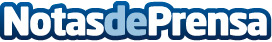 Repara tu Deuda Abogados cancela 38.619€ en Arenys de Mar (Barcelona) con la Ley de Segunda OportunidadEl despacho de abogados especializado en la Ley de Segunda Oportunidad ha superado los 120 millones de euros exonerados Datos de contacto:David Guerrero655956735Nota de prensa publicada en: https://www.notasdeprensa.es/repara-tu-deuda-abogados-cancela-38-619-en Categorias: Nacional Derecho Finanzas Cataluña http://www.notasdeprensa.es